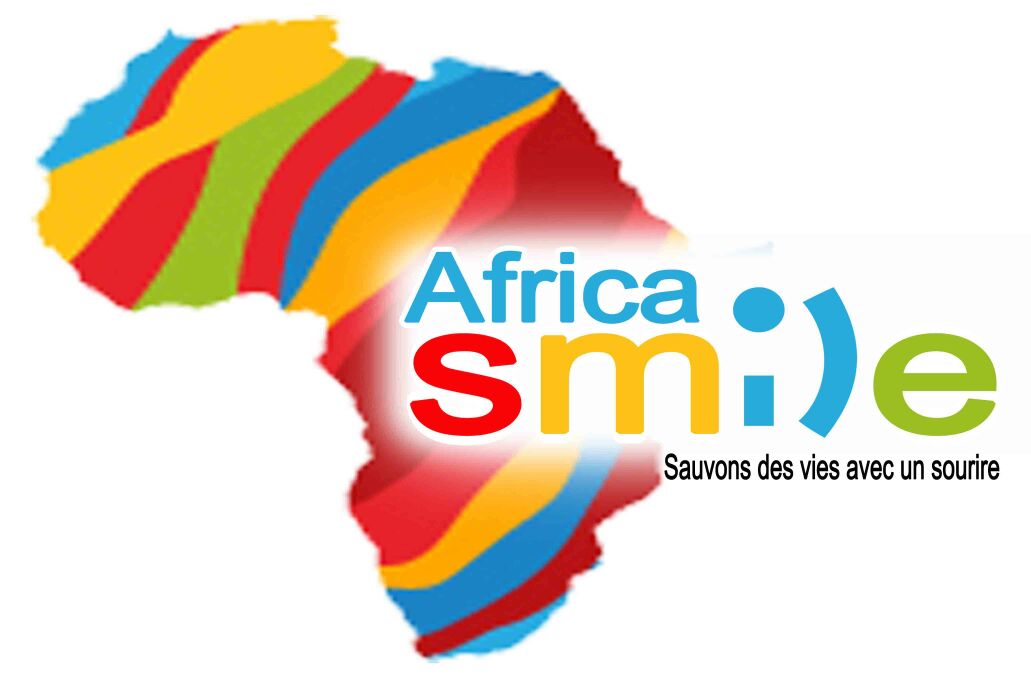 Africa SmileOffre de stage en Sport et SanteStage en : SantéOrientation spécifique du stage : Sante Sport Compétence indispensable d'avoir : Bonnes connaissances, Maitrise du fonctionnement d’un projet, Recherche et développement, Bénéficier d’un gros niveau de culture généraleSexe : H/FFonction : StagiaireSite internet : www.228africasmile.org Facebook : 228 africa smile                                            Skype : africa smile 228Durée et date d'accueil possibleStage : De un à six mois « 1 à 6 mois »(Quelques semaines, 2 mois, 3 mois, 6 mois maximum)Date de début d’accueil : Dès que possibleles CAP, 12 à 16 semaines de stages maximum réparties sur les deux années de préparation au diplômepour les Bac Pro, 22 semaines de stages réparties sur les trois ans de préparation. Les lycées organisent la répartition des semaines de stages, réparties au maximum en 6 périodes avec un minimum de 3 semaines par périodepour les BTS, 6 à 20 semaines de stages réparties sur les deux années de préparationpour les DUT, de 2 à 16 semaines en fonction de la spécialité, en une seule périodelicence pro, de 3 à 6 mois maximum en une seule périodemaster, de 3 à 6 mois maximum en une seule périodeLe stage et les missionsSecteur d’activité : SantéActivité principale : Programme de senbilisationNombre de salariés : 08La mission générale du stage : Activité sportifOrganiser, encadrer et suivre nos équipes dans les différentes activitésOffrir une alternative aux jeunes en zone défavorisées, le sport étant un outil d’insertion sociale et professionnelle.Transmettre des valeurs essentielles de la vie à travers le sport. Respect des règles Esprit d’équipe Détermination, ambitionPermettre l’accès de tous au plaisir et aux bienfaits du sport.Encourager les talents sportifs à travers un entrainement de qualité  et le support de nos volontaires.Sante Mission A : les stages pratiques disponibles au choixStage infirmier, maïeutique, d’aide-soignant ou médical dans un hôpital ou centre médico-socialStage en orthophonie dans un centre d’orthophonieStage dans un service kinésithérapeute d’un centre médicaux - social ou hôpitalStage d’éducateur spécialisé, de technicien social, de moniteur d’enfant dans un établissement scolaire, orphelinat, service social, ou établissement d’éducation d’enfants handicapésStage auprès d’assistants sociaux dans un centre socialStage dans un établissement préscolaireStage dans un établissement d’enseignement primaire ou secondaireL’association se charge d’organiser le placement du stagiaire ou du bénévole dans l’un des centre ou établissement partenaire. Ce dernier effectue son stage auprès des professionnels locaux des domaines de la santé et de l’éducation.Programme d’assistance médicale (stages) aux centres de santé en milieux urbains et rurauxProgramme de sensibilisation et de lutte contre le paludisme, le cancer les IST/SidaLa réalisation d’un stage pratique selon le domaine de compétence de l’étudiant ou du bénévole dans les centres médico-sociaux, les centres sociaux, les établissements d’enseignement, les différents services des hôpitaux  partenaires de l’associationEt l’intervention sur le terrain sur l’une des différentes actions du projet : «  santé utile et éducation pour tous » de l’associationSensibiliser les enfants et les adultes à la protection de leur environnementSoutenir le projet reboisement-santéRemise en valeur de nos terrains de plantations mises en jachèreProjet d’assistance socio-éducative aux enfantsIntervention auprès des enfants handicapés et orphelins dans les centres et orphelinatsElaboration, communication et organisation d’évènements culturels et sportifs (festivals, concerts, match de gala…)Nb : La population Togolaise s’élargie et les déchets abondent. La ville  concentre un quart de la population et produit assez de déchets. Il faut bien trouver une solution. Mais comment ?Développement du système de gestion des déchets associé à l’élevage en lien avec l’agriculture, mise en place des unités de compostage. Projet de valorisation des déchets ménagersMission B : actions sur le terrain au choix Création des activités de prévention et d’éducation à la santé sur les cas : de nutrition des enfants, de planning familial, de cancer du sein et du col de l’utérus, Mise en place des dispositifs d’accompagnementDéveloppement et animation du système d’intégration sociale des jeunes en situation de handicap et d’inadaptation sociale : ateliers parents / enfants, accompagnement éducatif individuel et réintégration sociale, parrainage et prise en chargeCréation des classes de langue : anglais, allemand et espagnolOrganisation des  animations pour enfants : activités ludique et artistiques, ateliers civiqueCréation des camps de vacances pendant l’été pour les enfants défavorisés Contexte : Création d’un centre de santé communautaireService ou le stage va se dérouler : Africa SmileSous la responsabilité de : Mr LAWSON B A LateviLe tuteur de stage : Docteur Achraf ALFA-BOUKARIObjectif pédagogique : Préparation et organisation d’une mission avec un fournisseur
Postuler : Joindre vos CV et lettre de motivation sur l’adresse suivant.agenceafricasmile@gmail.com   /   228africasmile@gmail.com,
Lieu du stageLe stage s'effectue au sein même de l'association et dans les entreprises partenaires. Lieu du stage : TogoProfil recherchéL’association accueil des : Etudiants, jeunes diplômés, personne sans qualification aucune,  professionnels ou retraités à la recherche d’une mission humanitaire, d’un stage d’étude ou professionnel.Niveau d’étude : Formation professionnel, Bac et plus
Compétences particulièresInformatique : Word, Excel, Power pointe et autresLangue : Français, Anglais et autresCompétences relationnelles pour le stage : Autonomie, Sens de l’organisation, Créativité, Dynamisme, Motivation, FlexibilitéCompétences relationnelles pour l’association : Apport personnelleLes avantagesVisite touristique, Dance traditionnelle, Cuisine africaine et autres